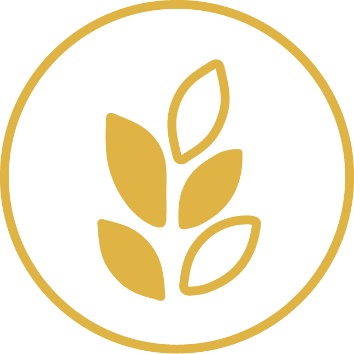 General Responsibilities of a Stewardship Core Team/Commission Developed from resources published by dioceses across the country Commit to personal study and reflection on stewardship. Collaborate with the Pastor and Pastoral Council to develop a comprehensive parish stewardship plan. Develop and implement the parish stewardship plan. Collaborate with committees and ministry leaders to incorporate stewardship messaging and practices through all areas of ministry. Design a plan for on-going stewardship education and formation. Develop and implement annual renewals of time, talent, and financial resources.Create communications that highlight activities and individuals modeling stewardship as a way of life.Assist with the development of an annual “stewardship report” or “parish life report” that shares ministry highlights, sacramental statistics, and other good news items within the Family of Parishes. Lead hospitality and welcoming efforts with the Family of Parishes, with a special focus on welcoming and engaging new parishioners. Create ways to ensure that all parishioners feel they are valued members of the community. Manage efforts to acknowledge and thank ministry leaders and volunteers. 